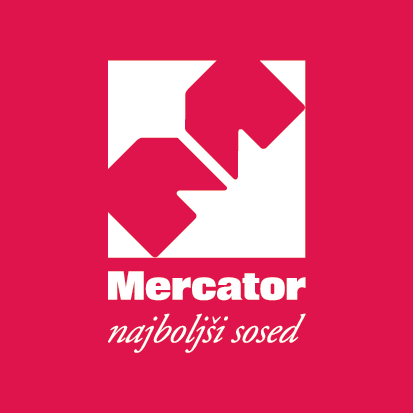 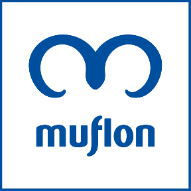 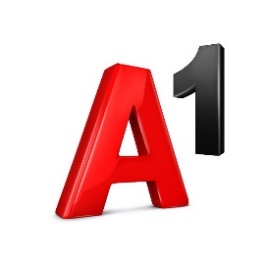 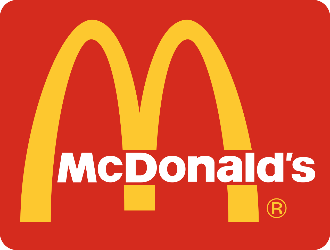 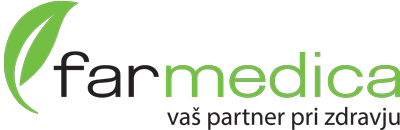 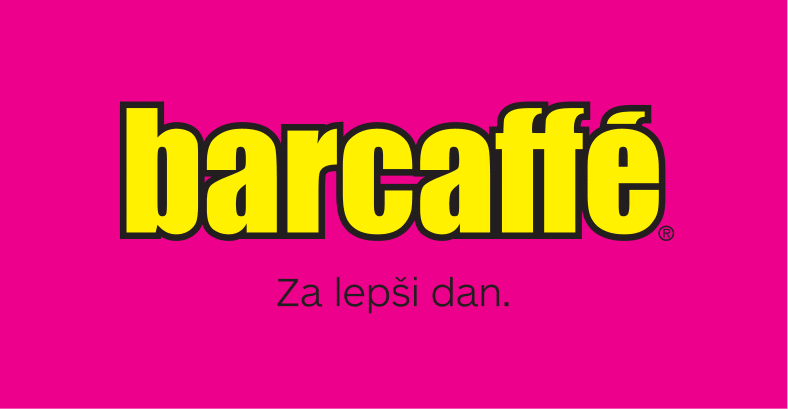 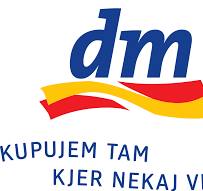 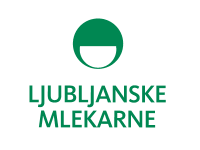 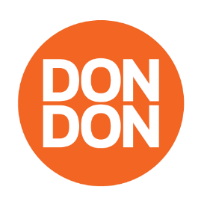 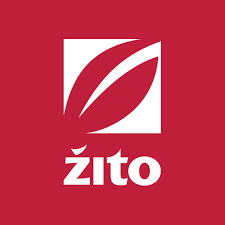 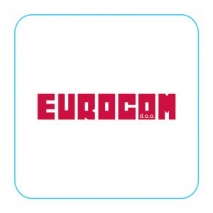 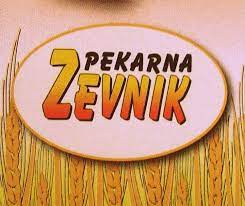 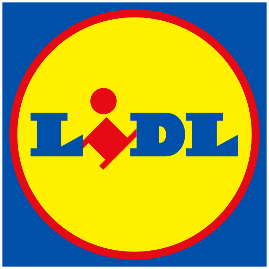 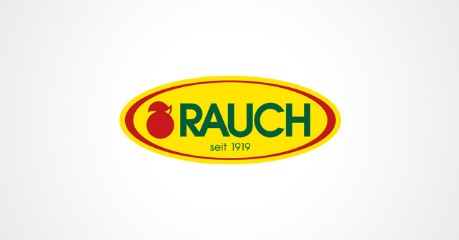 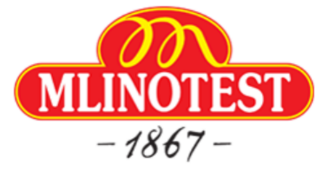 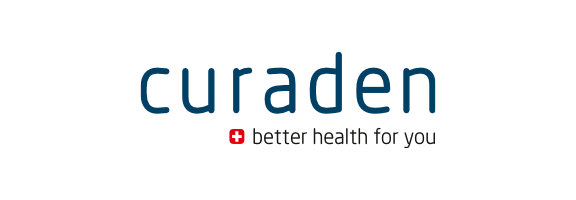 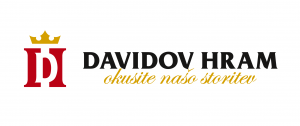 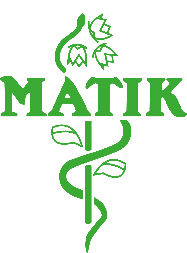 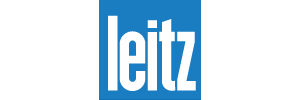 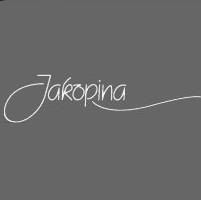 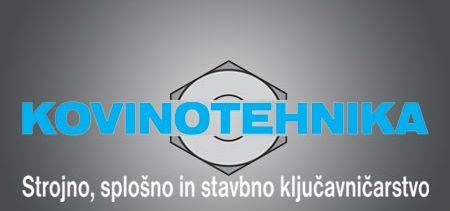                                            PLETILSTVO – NOGAVIČKE JAKOPINA                                 BOŠTJAN JALEN S.P.      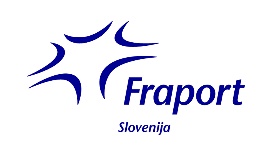 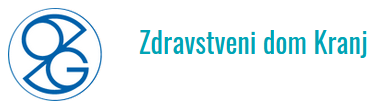 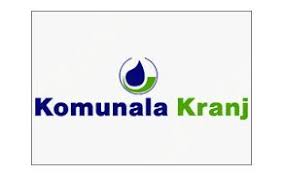 